Фамилия, имя: __________________________________________Проверочная работа № 1Вариант 1Решить примеры:         1+4=                                      5-3=                                  1+3=          2+3=                                       2-1=                                  4-3=                                       2. Рассмотри каждую пару квадратов. В верхнем квадрате поставлено несколько точек. Дорисуй точки в нижнем квадрате, чтобы их было: 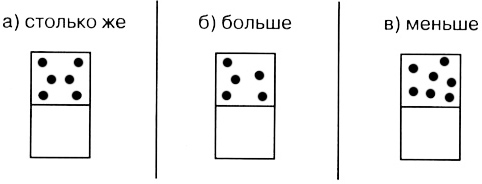 Состав числа:                                               5 = 2 + …                                                 4 = …. + 3                        5 = 3 + …                                                  5 = … + 1                         4 = 1 + …                                                  4 = …. + 2     3 = 2 + …                                                  2 = … + 1      Результат выполнения работы: __________________________________________________________________________________________________________________________________________________________________________________________________________________________________________________________________________________________________________________________________________________________________________________________________________________Фамилия, имя: __________________________________________Проверочная работа № 1Вариант 2      1. Решить примеры:                                              1+1=                                      2+1=                                         3+1=5-2=                                       3-2=                                          4-1=      2. Рассмотри каждую пару квадратов. В верхнем квадрате поставлено несколько точек. Дорисуй точки в нижнем квадрате, чтобы их было: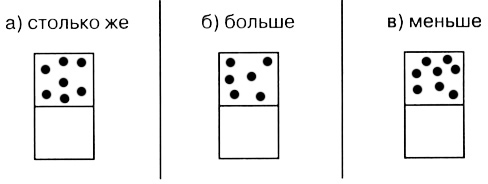 Состав числа:                                               5 = 3 + …                                                  5 = … + 1                         5 = 2 + …                                                  4 = …. + 3                        3 = 2 + …                                                  2 = … + 1                         4 = 1 + …                                                  4 = …. + 2     Результат выполнения работы: __________________________________________________________________________________________________________________________________________________________________________________________________________________________________________________________________________________________________________________________________________________________________________________________________________________